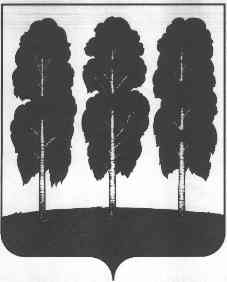 АДМИНИСТРАЦИЯ БЕРЕЗОВСКОГО РАЙОНАХАНТЫ-МАНСИЙСКОГО АВТОНОМНОГО ОКРУГА - ЮГРЫПОСТАНОВЛЕНИЕот  02.12.2020                                                                                                         № 1163пгт. БерезовоОб определении способа расчета и минимальных значениях расстояний от некоторых организаций и (или) объектов до границ прилегающих к ним территорий, на которых не допускается розничная продажа алкогольной продукции и розничная продажа алкогольной продукции при оказании услуг общественного питания, в Березовском районеВ соответствии со статьей 16 Федерального закона от 22.11.1995 № 171-ФЗ «О государственном регулировании производства и оборота этилового спирта, алкогольной и спиртосодержащей продукции и об ограничении потребления (распития) алкогольной продукции», постановлением Правительства Российской Федерации от 27.12.2012 № 1425 «Об определении органами государственной власти субъектов Российской Федерации мест массового скопления граждан и мест нахождения источников повышенной опасности, в которых не допускается розничная продажа алкогольной продукции, а также определении органами местного самоуправления границ прилегающих к некоторым организациям и объектам территорий, на которых не допускается розничная продажа алкогольной продукции»:Утвердить перечень некоторых организаций и (или) объектов, в границах прилегающей территории которых не допускается розничная продажа алкогольной продукции и розничная продажа алкогольной продукции при оказании услуг общественного питания, согласно приложению 1 к настоящему постановлению.Утвердить способ расчета и минимальные значения расстояний от некоторых организации и (или) объектов до границ прилегающих к ним территорий, на которых не допускается розничная продажа алкогольной продукции и розничная продажа алкогольной продукции при оказании услуг общественного питания, в Березовском районе, согласно приложениям 2-7             к настоящему постановлению.Границы прилегающих территорий к некоторым организациям и         (или) объектам определяются с учетом всех входов для посетителей на обособленную территорию, а при ее отсутствии – с учетом всех входов для посетителей в здание (строение, сооружение), в котором расположены указанные организации и (или) объекты, за исключением входов, которые не используются для входа постоянно (пожарный, запасной).Определить отдел архитектуры и градостроительства администрации Березовского района уполномоченным органом за подготовку схем границ прилегающих территорий к некоторым организациям и (или) объектам,  указанным в приложении 1 к настоящему постановлению,  с последующим направлением в комитет по экономической политике администрации Березовского района для проведения общественных обсуждений и их дальнейшего утверждения муниципальным нормативным правовым актом органов местного самоуправления  Березовского района.5.  Структурным подразделениям администрации Березовского района предоставлять информацию в комитет по экономической политике администрации Березовского района в течение 3 рабочих дней со дня открытия (закрытия) или изменений организационно-правовой формы организаций и (или) объектов расположенных на территории Березовского района:5.1.  Комитету образования администрации Березовского района в отношении образовательных организаций и организаций, осуществляющих обучение несовершеннолетних;5.2. Комитету спорта и молодежной политики в отношении медицинских организаций,  объектов спорта;5.3. Отделу транспорта администрации Березовского района в отношении вокзалов и аэропортов.6. Комитету по экономической политике администрации Березовского района на основании предоставленной информации структурных подразделений, указанных в пункте 5 настоящего постановления, вносить дополнения в перечень некоторых организаций и (или) объектов, указанных в приложении 1 к настоящему постановлению.7. Отделу архитектуры и градостроительства администрации Березовского района при отводе новых земельных участков под размещение стационарных объектов торговли и предприятий общественного питания, в которых предполагается реализация алкогольной и спиртосодержащей продукции, учитывать расстояние до границ прилегающих территорий, на которых не допускается розничная продажа алкогольной  и спиртосодержащей продукции.8.  Руководители структурных подразделений администрации Березовского района несут персональную ответственность на неисполнение настоящего постановления. 9.  Опубликовать настоящее постановление в газете «Жизнь Югры» и разместить на официальном веб-сайте органов местного самоуправления Березовского района.10. Настоящее постановление вступает в силу после его официального опубликования.11. Контроль за исполнением настоящего постановления возложить на заместителя главы Березовского района, председателя Комитета С.В. Ушарову.Глава района                                                                                                  В.И. ФоминПриложение 1к постановлению администрации Березовского районаот 02.12.2020 № 1163Переченьорганизаций и (или) объектов, в границах прилегающей территории которых не допускается розничная продажа алкогольной продукции и розничная продажа алкогольной продукции при оказании услуг общественного питанияПриложение 2к постановлению администрации Березовского районаот 02.12.2020 № 1163Способ расчета и минимальные значения расстояний от некоторых организаций и(или) объектов до границ  прилегающих к ним территорий, на которых не допускается розничная продажа алкогольной продукции розничная  и продажа алкогольной продукции при оказании услуг общественного питанияв городском поселении БерезовоОпределить способ расчета и установить минимальные значения расстояний от некоторых организаций и (или) объектов до границ прилегающих к ним территорий, на которых не допускается розничная продажа алкогольной продукции:при наличии обособленной территории – окружность радиусом 50 метров от входов для посетителей на обособленную территорию до входа для посетителей в стационарный торговый объект;при отсутствии обособленной территории – окружность радиусом 50 метров от входов для посетителей в здание (строение, сооружение), в котором расположены организации и объекты до входа для посетителей в стационарный торговый объект.Приложение 3к постановлению администрации Березовского районаот 02.12.2020 № 1163Способ расчета и минимальные значения расстояний от некоторых организаций и(или) объектов до границ  прилегающих к ним территорий, на которых не допускается розничная продажа алкогольной продукции розничная и продажа алкогольной продукции при оказании услуг общественного питанияв городском поселении Игрим1.	Определить способ расчета и установить минимальные значения расстояний от некоторых организаций и (или) объектов до границ прилегающих к ним территорий, на которых не допускается розничная продажа алкогольной продукции на территории пгт. Игрим:при наличии обособленной территории – окружность радиусом 25 метров от входов для посетителей на обособленную территорию до входа для посетителей в стационарный торговый объект;при отсутствии обособленной территории – окружность радиусом 25 метров от входов для посетителей в здание (строение, сооружение), в котором расположены организации и объекты до входа для посетителей в стационарный торговый объект.2. Установить минимальные значения расстояний от некоторых организаций и(или) объектов до границ прилегающих к ним территорий, на которых не допускается розничная продажа алкогольной продукции в поселке Ванзетур и деревне Анеева:- при наличии обособленной территории – окружность радиусом 20 метров от входов для посетителей на обособленную территорию до входа для посетителей в стационарный торговый объект;- при отсутствии обособленной территории – окружность радиусом 20 метров от входов для посетителей в здание (строение, сооружение), в котором расположены организации и объекты до входа для посетителей в стационарный торговый объект.Приложение 4к постановлению администрации Березовского районаот 02.12.2020 № 1163Способ расчета и минимальные значения расстояний от некоторых организаций и(или) объектов до границ  прилегающих к ним территорий, на которых не допускается розничная продажа алкогольной продукции розничная и продажа алкогольной продукции при оказании услуг общественного питанияв сельском поселении Саранпауль1.	Определить способ расчета расстояний от некоторых организаций и(или) объектов до границ прилегающих к ним территорий, на которых не допускается розничная продажа алкогольной продукции:1.1.	при наличии обособленной территории – окружность радиусом 50 метров от входов для посетителей на обособленную территорию до входа для посетителей в стационарный торговый объект;1.2.	при отсутствии обособленной территории – окружность радиусом 50 метров от входов для посетителей в здание (строение, сооружение), в котором расположены организации и объекты до входа для посетителей в стационарный торговый объект.Приложение 5к постановлению администрации Березовского районаот 02.12.2020 № 1163Способ расчета и минимальные значения расстояний от некоторых организаций и(или) объектов до границ  прилегающих к ним территорий, на которых не допускается розничная продажа алкогольной продукции и розничная продажа алкогольной продукции при оказании услуг общественного питанияв сельском поселении Приполярный1.	Определить способ расчета и установить минимальные значения расстояний от некоторых организаций и (или) объектов до границ прилегающих к ним территорий, на которых не допускается розничная продажа алкогольной продукции:- при наличии обособленной территории – окружность радиусом 50 метров от входов для посетителей на обособленную территорию до входа для посетителей в стационарный торговый объект;- при отсутствии обособленной территории – окружность радиусом 50 метров от входов для посетителей в здание (строение, сооружение), в котором расположены организации и объекты до входа для посетителей в стационарный торговый объект.Приложение 6к постановлению администрации Березовского районаот 02.12.2020 № 1163Способ расчета и минимальные значения расстояний от некоторых организаций и(или) объектов до границ  прилегающих к ним территорий, на которых не допускается розничная продажа алкогольной продукции и розничная продажа алкогольной продукции при оказании услуг общественного питанияв сельском поселении Хулимсунт1.	Определить способ расчета расстояний от некоторых организаций и(или) объектов до границ прилегающих к ним территорий, на которых не допускается розничная продажа алкогольной продукции:1.1.	при наличии обособленной территории – окружность радиусом 50 метров от входов для посетителей на обособленную территорию до входа для посетителей в стационарный торговый объект;1.2.	при отсутствии обособленной территории – окружность радиусом 50 метров от входов для посетителей в здание (строение, сооружение), в котором расположены организации и объекты до входа для посетителей в стационарный торговый объект.Приложение 7к постановлению администрации Березовского районаот 02.12.2020 № 1163Способ расчета и минимальные значения расстояний от некоторых организаций и(или) объектов до границ  прилегающих к ним территорий, на которых не допускается розничная продажа алкогольной продукции и розничная продажа алкогольной продукции при оказании услуг общественного питанияв сельском поселении Светлый1.	Определить способ расчета расстояний от некоторых организаций и(или) объектов до границ прилегающих к ним территорий, на которых не допускается розничная продажа алкогольной продукции:1.1.	при наличии обособленной территории – окружность радиусом 50 метров от входов для посетителей на обособленную территорию до входа для посетителей в стационарный торговый объект;1.2.	при отсутствии обособленной территории – окружность радиусом 50 метров от входов для посетителей в здание (строение, сооружение), в котором расположены организации и объекты до входа для посетителей в стационарный торговый объект.№ п/пНаименование организаций и(или) объектовАдрес местонахождения организаций и(или) объектовГородское поселение БерезовоГородское поселение БерезовоГородское поселение БерезовоОбразовательные организации и организации, осуществляющие обучение несовершеннолетних:Образовательные организации и организации, осуществляющие обучение несовершеннолетних:Образовательные организации и организации, осуществляющие обучение несовершеннолетних:1.1.1.Муниципальное автономное учреждение дополнительного образования «Березовская школа искусств»628140, Ханты-Мансийский автономный округ – Югра, Березовский район, пгт. Березово, ул. Ленина, д. 141.1.2.Муниципальное бюджетное общеобразовательное учреждение «Березовская средняя общеобразовательная школа»628140, Ханты-Мансийский автономный округ – Югра, Березовский район, пгт. Березово, ул. Собянина, д. 501.1.3.Муниципальное автономное общеобразовательное учреждение «Березовская начальная общеобразовательная школа»628140, Ханты-Мансийский автономный округ – Югра, Березовский район, пгт. Березово, ул. Ленина, д. 201.1.4.Муниципальное бюджетное дошкольное образовательное учреждение детский сад «Солнышко»628140, Ханты-Мансийский автономный округ – Югра, Березовский район, пгт. Березово, ул. Аэропорт, д. 24 «А»1.1.5.Муниципальное бюджетное дошкольное образовательное учреждение детский сад «Солнышко»628140, Ханты-Мансийский автономный округ – Югра, Березовский район, пгт. Березово, ул. Аэропорт, д. 24 «А» корпус 11.1.6.Муниципальное бюджетное дошкольное образовательное учреждение детский сад «Солнышко»628140, Ханты-Мансийский автономный округ – Югра, Березовский район, пгт. Березово, ул. Аэропорт, д. 24 «А» корпус 21.1.7.Муниципальное бюджетное дошкольное образовательное учреждение детский сад «Солнышко»628140, Ханты-Мансийский автономный округ – Югра, Березовский район, пгт. Березово, ул. Аэропорт, д. 24 «А» корпус 31.1.8.Муниципальное автономное дошкольное образовательное учреждение детский сад «Малышок»628140, Ханты-Мансийский автономный округ – Югра, Березовский район, пгт. Березово, ул. Дуркина, д. 281.1.9.Муниципальное автономное дошкольное образовательное учреждение детский сад «Кораблик»628140, Ханты-Мансийский автономный округ – Югра, Березовский район, пгт. Березово, ул. Молодежная, д. 321.1.10.Частное учреждение дополнительного профессионального образования Березовский Учебно-курсовой комбинат628140, Ханты-Мансийский автономный округ – Югра, Березовский район, пгт. Березово, ул. Советская, д. 81.1.11.Казенное общеобразовательное учреждение Ханты-Мансийского автономного округа – Югры «Березовская школа-интернат для обучающихся с ограниченными возможностями здоровья»628140, Ханты-Мансийский автономный округ – Югра, Березовский район, пгт. Березово, ул. Шмидта, д. 61.1.12.Казенное общеобразовательное учреждение Ханты-Мансийского автономного округа – Югры «Березовская школа-интернат для обучающихся с ограниченными возможностями здоровья»628140, Ханты-Мансийский автономный округ – Югра, Березовский район, пгт. Березово, ул. Шмидта, д. 81.1.13.Муниципальное автономное общеобразовательное учреждение «Березовская начальная общеобразовательная школа»628140, Ханты-Мансийский автономный округ – Югра, Березовский район, д. Шайтанка, ул. Центральная, д. 41.1.14.Муниципальное автономное общеобразовательное учреждение «Тегинская средняя общеобразовательная школа»628155, Ханты-Мансийский автономный округ – Югра, Березовский район, с. Теги, ул. Таежная, д. 7Медицинские организации:Медицинские организации:Медицинские организации:1.2.1.Казенное учреждение Ханты-Мансийского автономного округа – Югры «Березовский противотуберкулезный диспансер»628140, Ханты-Мансийский автономный округ – Югра, Березовский район, пгт. Березово, ул. Шмидта, д. 51.2.2.Казенное учреждение Ханты-Мансийского автономного округа – Югры «Березовский противотуберкулезный диспансер»628140, Ханты-Мансийский автономный округ – Югра, Березовский район, пгт. Березово, ул. Шмидта, д. 71.2.3.Бюджетное учреждение Ханты-Мансийского автономного округа – Югры «Березовская районная больница»628140, Ханты-Мансийский автономный округ – Югра, Березовский район, пгт. Березово, ул. Ленина, д. 56 корпус 11.2.4.Бюджетное учреждение Ханты-Мансийского автономного округа – Югры «Березовская районная больница»628140, Ханты-Мансийский автономный округ – Югра, Березовский район, пгт. Березово, ул. Ленина, д. 56 корпус 21.2.5.Бюджетное учреждение Ханты-Мансийского автономного округа – Югры «Березовская районная больница»628140, Ханты-Мансийский автономный округ – Югра, Березовский район, пгт. Березово, ул. Астраханцева, д. 27 1.2.6.Бюджетное учреждение Ханты-Мансийского автономного округа – Югры «Березовская районная больница»628140, Ханты-Мансийский автономный округ – Югра, Березовский район, пгт. Березово, ул. Ленина, д. 43 а1.2.7.Бюджетное учреждение Ханты-Мансийского автономного округа – Югры «Березовский районный комплексный центр социального обслуживания населения»628140, Ханты-Мансийский автономный округ – Югра, Березовский район, пгт. Березово, ул. Таежная, д. 11.2.8.Бюджетное учреждение Ханты-Мансийского автономного округа – Югры «Березовский районный комплексный центр социального обслуживания населения»628140, Ханты-Мансийский автономный округ – Югра, Березовский район, пгт. Березово, ул. Таежная, д. 31.2.9.Общество с ограниченной ответственностью «Радуга М»628140, Ханты-Мансийский автономный округ – Югра, Березовский район, пгт. Березово, ул. Ленина, д. 31, помещение 21, 311.2.10.Бюджетное учреждение Ханты-Мансийского автономного округа – Югры «Березовская районная больница» фельдшерско-акушерский пункт с. Теги628155, Ханты-Мансийский автономный округ – Югра, Березовский район, с. Теги, ул. Таежная, д. 23 «а»1.2.11.Бюджетное учреждение Ханты-Мансийского автономного округа – Югры «Березовская районная больница» фельдшерско-акушерский пункт д. Шайтанка628140, Ханты-Мансийский автономный округ – Югра, Березовский район, д. Шайтанка, ул. Путилова, д. 9Объекты спорта:Объекты спорта:Объекты спорта:1.3.1.Муниципальное автономное учреждение «Спортивная школа «Виктория»628140, Ханты-Мансийский автономный округ – Югра, Березовский район, пгт. Березово, ул. Авиаторов, д. 251.3.2.Муниципальное бюджетное учреждение «Березовская спортивная школа»628140, Ханты-Мансийский автономный округ – Югра, Березовский район, пгт. Березово, ул. Производственная, д. 351.3.3.Муниципальное бюджетное учреждение «Березовская спортивная школа»628140, Ханты-Мансийский автономный округ – Югра, Березовский район, пгт. Березово, ул. Производственная, д. 331.3.4.Муниципальное бюджетное учреждение «Березовская спортивная школа»628140, Ханты-Мансийский автономный округ – Югра, Березовский район, пгт. Березово, ул. Производственная, д. 31Вокзалы и аэропорты:Вокзалы и аэропорты:Вокзалы и аэропорты:1.4.1.Березовский филиал акционерного общества «Аэропорт Сургут»628140, Ханты-Мансийский автономный округ – Югра, Березовский район, пгт. Березово, ул. Астраханцева, 102, аэропорт1.4.2.Авторечвокзал в п. Березово, ХМАО-Югры III очередь628140, Ханты-Мансийский автономный округ – Югра, Березовский район, пгт. Березово, ул. Сосунова, д. 26 гГородское поселение ИгримГородское поселение ИгримГородское поселение Игрим2.1.	Образовательные организации и организации, осуществляющие обучение несовершеннолетних:2.1.	Образовательные организации и организации, осуществляющие обучение несовершеннолетних:2.1.	Образовательные организации и организации, осуществляющие обучение несовершеннолетних:2.1.1.Муниципальное бюджетное общеобразовательное учреждение Игримская средняя общеобразовательная школа имени Героя Советского Союза Собянина Гавриила Епифановича628146, Ханты-Мансийский автономный округ – Югра, Березовский район, пгт. Игрим, ул. Кооперативная, дом 152.1.2.Муниципальное бюджетное общеобразовательное учреждение Игримская средняя общеобразовательная школа имени Героя Советского Союза Собянина Гавриила Епифановича628146, Ханты-Мансийский автономный округ – Югра, Березовский район, пгт. Игрим, ул. Сухарева, дом 16 А2.1.3.Муниципальное бюджетное общеобразовательное учреждение Игримская средняя общеобразовательная школа имени Героя Советского Союза Собянина Гавриила Епифановича628146, Ханты-Мансийский автономный округ – Югра, Березовский район, пгт. Игрим, ул. Сухарева, дом 16 А/12.1.4.Муниципальное бюджетное общеобразовательное учреждение Игримская средняя общеобразовательная школа имени Героя Советского Союза Собянина Гавриила Епифановича628151, Ханты-Мансийский автономный округ – Югра, Березовский район, дер. Анеева, ул. Югорская, д. 25  2.1.5.Муниципальное бюджетное общеобразовательное учреждение Игримская средняя общеобразовательная школа № 1628146, Ханты-Мансийский автономный округ – Югра, Березовский район, пгт. Игрим, ул. Кооперативная, д. 312.1.6.Муниципальное бюджетное общеобразовательное учреждение Игримская средняя общеобразовательная школа № 1628146, Ханты-Мансийский автономный округ – Югра, Березовский район, пгт. Игрим, ул. Транспортная, д. 222.1.7.Муниципальное бюджетное дошкольное образовательное учреждение детский сад «Рябинушка»628146, Ханты-Мансийский автономный округ – Югра, Березовский район, пгт. Игрим, ул. Дружбы, д. 132.1.8.Муниципальное бюджетное дошкольное образовательное учреждение детский сад «Рябинушка»628146, Ханты-Мансийский автономный округ – Югра, Березовский район, пгт. Игрим, ул. Дружбы, д. 13/12.1.9.Муниципальное бюджетное дошкольное образовательное учреждение детский сад «Рябинушка»628146, Ханты-Мансийский автономный округ – Югра, Березовский район, пгт. Игрим, ул. Дружбы, д. 13/22.1.10.Муниципальное бюджетное дошкольное образовательное учреждение детский сад «Рябинушка»628146, Ханты-Мансийский автономный округ – Югра, Березовский район, пгт. Игрим, ул. Дружбы, д. 13/32.1.11.Муниципальное бюджетное дошкольное образовательное учреждение детский сад «Рябинушка»628146, Ханты-Мансийский автономный округ – Югра, Березовский район, пгт. Игрим, ул. Дружбы, д. 13/42.1.12.Муниципальное автономное дошкольное образовательное учреждение детский сад «Снежинка»628146, Ханты-Мансийский автономный округ – Югра, Березовский район, пгт. Игрим, ул. Устремская, д. 12.1.13.Муниципальное автономное дошкольное образовательное учреждение детский сад «Снежинка»628146, Ханты-Мансийский автономный округ – Югра, Березовский район, пгт. Игрим, ул. Устремская, д. 1/12.1.14.Муниципальное автономное дошкольное образовательное учреждение детский сад «Снежинка»628146, Ханты-Мансийский автономный округ – Югра, Березовский район, пгт. Игрим, ул. Устремская, д. 1/22.1.15.Муниципальное автономное дошкольное образовательное учреждение детский сад «Снежинка»628146, Ханты-Мансийский автономный округ – Югра, Березовский район, пгт. Игрим, ул. Устремская, д. 1/32.1.16.Муниципальное автономное дошкольное образовательное учреждение детский сад «Снежинка»628146, Ханты-Мансийский автономный округ – Югра, Березовский район, пгт. Игрим, ул. Устремская, д. 1/42.1.17.Муниципальное автономное дошкольное образовательное учреждение детский сад «Снежинка»628146, Ханты-Мансийский автономный округ – Югра, Березовский район, пгт. Игрим, ул. Устремская, д. 1/52.1.18.Муниципальное бюджетное учреждение дополнительного образования «Игримская школа искусств»628146, Ханты-Мансийский автономный округ – Югра, Березовский район, пгт. Игрим, ул. Молодежная, 182.1.19.Бюджетное учреждение профессионального образования Ханты-Мансийского автономного округа – Югры «Игримский политехнический колледж»628146, Ханты-Мансийский автономный округ – Югра, Березовский район, пгт. Игрим, ул. Северная, д. 5а2.1.20.Бюджетное учреждение профессионального образования Ханты-Мансийского автономного округа – Югры «Игримский политехнический колледж»628146, Ханты-Мансийский автономный округ – Югра, Березовский район, пгт. Игрим, ул. Транспортная, д. 82.1.21.Бюджетное учреждение профессионального образования Ханты-Мансийского автономного округа – Югры «Игримский политехнический колледж»628146, Ханты-Мансийский автономный округ – Югра, Березовский район, пгт. Игрим, ул. Северная, д. 12б2.1.22.Бюджетное учреждение профессионального образования Ханты-Мансийского автономного округа – Югры «Игримский политехнический колледж»628146, Ханты-Мансийский автономный округ – Югра, Березовский район, пгт. Игрим, пер. Сосновый, 2б2.1.23.Бюджетное учреждение профессионального образования Ханты-Мансийского автономного округа – Югры «Игримский политехнический колледж»628146, Ханты-Мансийский автономный округ – Югра, Березовский район, пгт. Игрим, ул. Северная, д. 122.1.24.Муниципальное бюджетное учреждение дополнительного образования «Игримский центр творчества»628146, Ханты-Мансийский автономный округ – Югра, Березовский район, пгт. Игрим, ул. Строителей, д. 12.1.25.Муниципальное бюджетное учреждение дополнительного образования «Игримский центр творчества»628146, Ханты-Мансийский автономный округ – Югра, Березовский район, пгт. Игрим, ул. Строителей, д. 1б2.1.26.Муниципальное бюджетное учреждение дополнительного образования «Игримский центр творчества»628146, Ханты-Мансийский автономный округ – Югра, Березовский район, пгт. Игрим, ул. Строителей, д. 1в2.1.27.Муниципальное бюджетное учреждение дополнительного образования «Игримский центр творчества»628146, Ханты-Мансийский автономный округ – Югра, Березовский район, пгт. Игрим, ул. Строителей, д. 1г2.1.28.Открытое акционерное общество «Приобьтрубопроводстрой»628146, Ханты-Мансийский автономный округ – Югра, Березовский район, пгт. Игрим, ул. Энтузиастов, д. 142.1.29.Муниципальное бюджетное общеобразовательное учреждение «Ванзетурская средняя общеобразовательная школа»628157, Ханты-Мансийский автономный округ – Югра, Березовский район, п. Ванзетур, ул. Таежная, 112.1.30.Муниципальное бюджетное общеобразовательное учреждение «Ванзетурская средняя общеобразовательная школа»628157, Ханты-Мансийский автономный округ – Югра, Березовский район, п. Ванзетур, ул. Таежная, д. 7       2.2. Медицинские организации:2.2. Медицинские организации:2.2. Медицинские организации:2.2.1.Бюджетное учреждение Ханты-Мансийского автономного округа – Югры «Игримская районная больница»628146, Ханты-Мансийский автономный округ – Югра, Березовский район, пгт. Игрим, ул. Кооперативная, д. 52	2.2.2.Бюджетное учреждение Ханты-Мансийского автономного округа – Югры «Игримская районная больница»628146, Ханты-Мансийский автономный округ – Югра, Березовский район, пгт. Игрим, ул. Кооперативная, д. 52 а	2.2.3.Бюджетное учреждение Ханты-Мансийского автономного округа – Югры «Игримская районная больница»628146, Ханты-Мансийский автономный округ – Югра, Березовский район, пгт. Игрим, ул. Кооперативная, д. 52 г	2.2.4.Бюджетное учреждение Ханты-Мансийского автономного округа – Югры «Игримская районная больница»628146, Ханты-Мансийский автономный округ – Югра, Березовский район, пгт. Игрим, ул. Кооперативная, д. 52 б	2.2.5.Бюджетное учреждение Ханты-Мансийского автономного округа – Югры «Игримская районная больница»628146, Ханты-Мансийский автономный округ – Югра, Березовский район, пгт. Игрим, ул. Гагарина, д. 52.2.6.Бюджетное учреждение Ханты-Мансийского автономного округа – Югры «Игримская районная больница»628157, Ханты-Мансийский автономный округ – Югра, Березовский район, п. Ванзетур, ул. Центральная, д. 102.2.7.Бюджетное учреждение Ханты-Мансийского автономного округа – Югры «Игримская районная больница»628151, Ханты-Мансийский автономный округ – Югра, Березовский район, д. Анеева, ул. Югорская, д. 362.2.8.Бюджетное учреждение Ханты-Мансийского автономного округа – Югры «Березовский районный комплексный центр социального обслуживания населения»628146, Ханты-Мансийский автономный округ – Югра, Березовский район, пгт. Игрим, ул. Строителей, д. 82.2.9.Бюджетное учреждение Ханты-Мансийского автономного округа – Югры «Березовский районный комплексный центр социального обслуживания населения»628146, Ханты-Мансийский автономный округ – Югра, Березовский район, пгт. Игрим, ул. Молодежная, д. 412.2.10.Бюджетное учреждение Ханты-Мансийского автономного округа – Югры «Березовский районный комплексный центр социального обслуживания населения»628146, Ханты-Мансийский автономный округ – Югра, Березовский район, пгт. Игрим, ул. Молодежная, д. 41А2.3. Объекты спорта:2.3. Объекты спорта:2.3. Объекты спорта:2.3.1.Муниципальное бюджетное образовательное учреждение «Березовская спортивная школа»628146, Ханты-Мансийский автономный округ – Югра, Березовский район, пгт. Игрим, ул. Рябиновая, д. 182.3.2.Муниципальное бюджетное образовательное учреждение «Березовская спортивная школа»628157, Ханты-Мансийский автономный округ – Югра, Березовский район, п. Ванзетур, ул. Таежная, д. 11А2.3.3.Муниципальное автономное учреждение физической культуры и спорта Березовского района «Арена»Крытый хоккейный корт  628146, Ханты-Мансийский автономный округ – Югра, Березовский район, пгт. Игрим, ул. Промышленная, д. 502.3.4.Муниципальное автономное учреждение физической культуры и спорта Березовского района «Арена»Спортивный комплекс  628146, Ханты-Мансийский автономный округ – Югра, Березовский район, пгт. Игрим, ул. им. Н. Кухаря, д. 262.3.5.Муниципальное автономное учреждение физической культуры и спорта Березовского района «Арена»Плавательный бассейн 628146, Ханты-Мансийский автономный округ – Югра, Березовский район, пгт. Игрим, ул. им. Н. Кухаря, д. 26Б2.3.6. Муниципальное автономное учреждение физической культуры и спорта Березовского района «Арена»Физкультурно-оздоровительный комплекс  628146, Ханты-Мансийский автономный округ – Югра, Березовский район, пгт. Игрим, пер. Промышленный, д. 1Б2.3.7.Муниципальное автономное учреждение физической культуры и спорта Березовского района «Арена»Спортивный зал 628157, Ханты-Мансийский автономный округ – Югра, Березовский район, п. Ванзетур, ул. Таежная, д. 152.4. Вокзалы и аэропорты:2.4. Вокзалы и аэропорты:2.4. Вокзалы и аэропорты:2.4.1.Аэровокзал628146, Ханты-Мансийский автономный округ – Югра, Березовский район, пгт. Игрим, ул. Кооперативная, д. 66  2.4.2.Автовокзал628146, Ханты-Мансийский автономный округ – Югра, Березовский район, пгт. Игрим, ул. Промышленная, д. 34БСельское поселение СаранпаульСельское поселение СаранпаульСельское поселение Саранпауль3.1. Образовательные организации и организации, осуществляющие обучение несовершеннолетних:3.1. Образовательные организации и организации, осуществляющие обучение несовершеннолетних:3.1. Образовательные организации и организации, осуществляющие обучение несовершеннолетних:3.1.1.Муниципальное бюджетное общеобразовательное учреждение «Саранпаульская средняя общеобразовательная школа»628148, Ханты-Мансийский автономный округ – Югра, Березовский район, с. Саранпауль, ул. Н. Вокуева, 123.1.2.Муниципальное бюджетное общеобразовательное учреждение «Сосьвинская средняя общеобразовательная школа»628145, Ханты-Мансийский автономный округ – Югра, Березовский район, п. Сосьва, ул. Школьная, д.33.1.3.Муниципальное бюджетное общеобразовательное учреждение «Сосьвинская средняя общеобразовательная школа»628145, Ханты-Мансийский автономный округ – Югра, Березовский район, п. Сосьва, ул. Школьная, д. 5 «а»3.1.4.Муниципальное бюджетное общеобразовательное учреждение «Сосьвинская средняя общеобразовательная школа» филиал «Ломбовожская начальная школа с группой детского сада»628145, Ханты-Мансийский автономный округ – Югра, Березовский район, д. Ломбовож, ул. Новая, д. 13.1.5.Муниципальное автономное учреждение дополнительного образования «Саранпаульская национальная школа искусств»628148, Ханты-Мансийский автономный округ – Югра, Березовский район, с. Саранпауль, ул. Школьная, д. 53.1.6.Муниципальное автономное учреждение дополнительного образования «Центр «Поиск»628148, Ханты-Мансийский автономный округ – Югра, Березовский район, с. Саранпауль, ул. Школьная, д. 83.1.7.Муниципальное автономное учреждение дополнительного образования «Центр «Поиск»628148, Ханты-Мансийский автономный округ – Югра, Березовский район, с. Саранпауль, ул. Н. Вокуева, д. 123.1.8.Муниципальное бюджетное дошкольное образовательное учреждение детский сад «Олененок»628148, Ханты-Мансийский автономный округ – Югра, Березовский район, с. Саранпауль, пер. Сосьвинский, 13.1.9.Муниципальное бюджетное дошкольное образовательное учреждение детский сад «Олененок»628148, Ханты-Мансийский автономный округ – Югра, Березовский район, с. Саранпауль, пер. Ольховый, д. 73.1.10.Муниципальное бюджетное образовательное учреждение «Березовская спортивная школа»628148, Ханты-Мансийский автономный округ – Югра, Березовский район, с. Саранпауль, ул. Н. Вокуева, д. 123.1.11.Муниципальное бюджетное образовательное учреждение «Березовская спортивная школа»628145, Ханты-Мансийский автономный округ – Югра, Березовский район, п. Сосьва, ул. Центральная, д. 10 «Б»3.1.12.Муниципальное бюджетное общеобразовательное учреждение «Саранпаульская средняя общеобразовательная школа» филиал «Кимкьясуйская начальная школа с группой детского сада»Ханты-Мансийский автономный округ – Югра, Березовский район, д. Кимкьясуй, ул. Культурная, д. 53.1.13.Муниципальное бюджетное общеобразовательное учреждение «Саранпаульская средняя общеобразовательная школа» филиал «Щекурьинская начальная школа с группой детского сада»Ханты-Мансийский автономный округ – Югра, Березовский район, д. Щекурья, ул. Сибирякова, д. 13.2. Медицинские организации:3.2. Медицинские организации:3.2. Медицинские организации:3.2.1.Бюджетное учреждение Ханты-Мансийского автономного округа – Югры «Березовская районная больница» фельдшерско-акушерский пункт д. Кимкьясуй628145, Ханты-Мансийский автономный округ – Югра, Березовский район, д. Кимкьясуй, ул. Культурная, д. 3 «а»3.2.2.Бюджетное учреждение Ханты-Мансийского автономного округа – Югры «Березовская районная больница» фельдшерско-акушерский пункт д. Ломбовож628145, Ханты-Мансийский автономный округ – Югра, Березовский район, д. Ломбовож ул. П. Шешкина, д. 16 «а»3.2.3.Бюджетное учреждение Ханты-Мансийского автономного округа – Югры «Березовская районная больница» филиал в с. Саранпауль628148, Ханты-Мансийский автономный округ – Югра, Березовский район, с. Саранпауль, ул. Н. Вокуева, д. 33.2.4.Бюджетное учреждение Ханты-Мансийского автономного округа – Югры «Березовская районная больница» амбулатория п. Сосьва628145, Ханты-Мансийский автономный округ – Югра, Березовский район, с. Сосьва, ул. Сосьвинская, д. 63.2.5.Бюджетное учреждение Ханты-Мансийского автономного округа – Югры «Березовский районный комплексный центр социального обслуживания населения»628148, Ханты-Мансийский автономный округ – Югра, Березовский район, с. Саранпауль, ул. Советская, д. 19, корпус 2Сельское поселение ХулимсунтСельское поселение ХулимсунтСельское поселение Хулимсунт4.1. Образовательные организации и организации, осуществляющие обучение несовершеннолетних:4.1. Образовательные организации и организации, осуществляющие обучение несовершеннолетних:4.1. Образовательные организации и организации, осуществляющие обучение несовершеннолетних:4.1.1.Муниципальное бюджетное общеобразовательное учреждение «Хулимсунтская средняя общеобразовательная школа с кадетскими и мариинскими классами»628156, Ханты-Мансийский автономный округ – Югра, Березовский район, д. Хулимсунт, мкр. 4, д. 344.1.2.Муниципальное бюджетное общеобразовательное учреждение «Хулимсунтская средняя общеобразовательная школа с кадетскими и мариинскими классами»628156, Ханты-Мансийский автономный округ – Югра, Березовский район, д. Хулимсунт, мкр. 3, д. 14а4.1.3.Муниципальное автономное общеобразовательное учреждение «Няксимвольская средняя общеобразовательная школа»628143, Ханты-Мансийский автономный округ – Югра, Березовский район, с. Няксимволь, ул. Кооперативная, д. 244.1.4.Муниципальное автономное общеобразовательное учреждение «Няксимвольская средняя общеобразовательная школа»628143, Ханты-Мансийский автономный округ – Югра, Березовский район, с. Няксимволь, ул. Советская, д. 34.1.5.Муниципальное бюджетное дошкольное образовательное учреждение детский сад «Комарик»628156, Ханты-Мансийский автономный округ – Югра, Березовский район, д. Хулимсунт, мкр. № 3, д. 22 «а»/А4.1.6.Муниципальное бюджетное дошкольное образовательное учреждение детский сад «Комарик»628156, Ханты-Мансийский автономный округ – Югра, Березовский район, д. Хулимсунт, мкр. № 3, д. 22 «а»/Б4.1.7.Муниципальное бюджетное дошкольное образовательное учреждение детский сад «Комарик»628156, Ханты-Мансийский автономный округ – Югра, Березовский район, д. Хулимсунт, мкр. № 3, д. 22 «а» строение 14.1.8.Муниципальное бюджетное дошкольное образовательное учреждение детский сад «Комарик»628156, Ханты-Мансийский автономный округ – Югра, Березовский район, д. Хулимсунт, мкр. № 3, д. 22 «а»/Г4.1.9.Муниципальное бюджетное учреждение дополнительного образования «Хулимсунтская школа искусств»628156, Ханты-Мансийский автономный округ – Югра, Березовский район, д. Хулимсунт, мкр. 3, д. 14 «А»4.2. Медицинские организации:4.2. Медицинские организации:4.2. Медицинские организации:4.2.1.Бюджетное учреждение Ханты-Мансийского автономного округа – Югры «Березовская районная больница» участковая больница д. Хулимсунт628156, Ханты-Мансийский автономный округ – Югра, Березовский район, д. Хулимсунт, мкр. 4, д. 464.2.2.Бюджетное учреждение Ханты-Мансийского автономного округа – Югры «Березовская районная больница» амбулатория с. Няксимволь 628143, Ханты-Мансийский автономный округ – Югра, Березовский район, с. Няксимволь, ул. Садовая, д. 4 «а»4.3. Объекты спорта:4.3. Объекты спорта:4.3. Объекты спорта:4.3.1.Физкультурно-оздоровительный комплекс628156, Ханты-Мансийский автономный округ – Югра, Березовский район, д. Хулимсунт, 2 мкр., д. 16 АСельское поселение ПриполярныйСельское поселение ПриполярныйСельское поселение Приполярный5.1.Образовательные организации и организации, осуществляющие обучение несовершеннолетних:5.1.Образовательные организации и организации, осуществляющие обучение несовершеннолетних:5.1.Образовательные организации и организации, осуществляющие обучение несовершеннолетних:5.1.1.Муниципальное автономное учреждение дополнительного образования «Березовская школа искусств»628158, Ханты-Мансийский автономный округ – Югра, Березовский район, п. Приполярный, 2 мкр., д. 2 А, корпус 45.1.2.Муниципальное бюджетное общеобразовательное учреждение «Приполярная средняя общеобразовательная школа»628158, Ханты-Мансийский автономный округ – Югра, Березовский район, п. Приполярный, 1 мкр., д. 1 а5.1.3. Муниципальное бюджетное образовательное учреждение дополнительного образования Центр творчества «Мастер»628158, Ханты-Мансийский автономный округ – Югра, Березовский район, п. Приполярный, 2 мкр., д. 2 «а», корпус 25.1.4. Муниципальное автономное дошкольное образовательное учреждение детский сад «Сказка»628158, Ханты-Мансийский автономный округ – Югра, Березовский район, п. Приполярный, 2 мкр., д. 9 «А»5.2.Медицинские организации:5.2.Медицинские организации:5.2.Медицинские организации:5.2.1.Бюджетное учреждение Ханты-Мансийского автономного округа – Югры «Игримская районная больница»628158, Ханты-Мансийский автономный округ – Югра, Березовский район, п. Приполярный, 2 мкр., д. 5 «а»5.3. Объекты спорта:5.3. Объекты спорта:5.3. Объекты спорта:5.3.1.Муниципальное бюджетное образовательное учреждение «Березовская спортивная школа»628158, Ханты-Мансийский автономный округ – Югра, Березовский район, п. Приполярный, сооружение 5535.3.2.Муниципальное казенное учреждение «Спортивно-культурный комплекс» «Олимп»628158, Ханты-Мансийский автономный округ – Югра, Березовский район, п. Приполярный, 1 мкр., д. 1б5.3.3.Культурно-спортивный комплекс «Прометей»628158, Ханты-Мансийский автономный округ – Югра, Березовский район, п. Приполярный, 3 мкр., д. 4а5.3.4.Физкультурно-оздоровительный комплекс «Факел»628158, Ханты-Мансийский автономный округ – Югра, Березовский район, п. Приполярный, 1 мкр., д 10В    Сельское поселение СветлыйСельское поселение СветлыйСельское поселение Светлый6.1. Образовательные организации и организации, осуществляющие обучение несовершеннолетних:6.1. Образовательные организации и организации, осуществляющие обучение несовершеннолетних:6.1. Образовательные организации и организации, осуществляющие обучение несовершеннолетних:6.1.1.Муниципальное бюджетное общеобразовательное учреждение «Светловская средняя общеобразовательная школа имени Солёнова Бориса Александровича»628147, Ханты-Мансийский автономный округ – Югра, Березовский район, п. Светлый, ул. Первопроходцев, 67А6.1.2.Муниципальное бюджетное дошкольное образовательное учреждение детский сад «Ветерок»628147, Ханты-Мансийский автономный округ – Югра, Березовский район, п. Светлый, ул. Набережная, д. 59 «А»6.1.3.Муниципальное бюджетное дошкольное образовательное учреждение детский сад «Ветерок»628147, Ханты-Мансийский автономный округ – Югра, Березовский район, п. Светлый, ул. Набережная, д. 59 «А», корпус 16.1.4.Муниципальное бюджетное дошкольное образовательное учреждение детский сад «Ветерок»628147, Ханты-Мансийский автономный округ – Югра, Березовский район, п. Светлый, ул. Набережная, д. 59 «А», корпус 26.2. Медицинские организации:6.2. Медицинские организации:6.2. Медицинские организации:6.2.1. Бюджетное учреждение Ханты-Мансийского автономного округа – Югры «Игримская районная больница»628147, Ханты-Мансийский автономный округ – Югра, Березовский район, п. Светлый, ул. Первопроходцев, 68А6.3. Объекты спорта:6.3. Объекты спорта:6.3. Объекты спорта:6.3.1.Муниципальное казенное учреждение спортивно-досуговый комплекс «Пилигрим»628147, Ханты-Мансийский автономный округ – Югра, Березовский район, п. Светлый, ул. Набережная, д. 21 В